                                        Следует быть внимательными в зимнее время года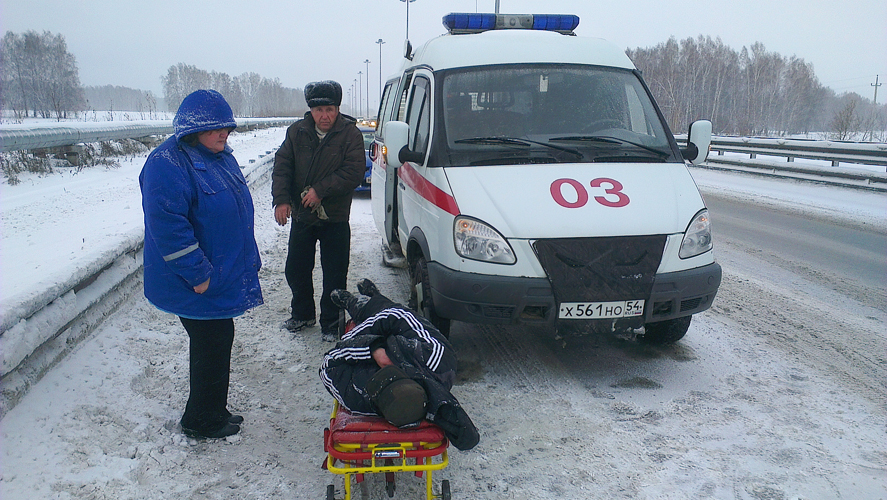   Ежегодно в Республике Беларусь получают травмы более  750 тысяч жителей, из них 150 тысяч дети. Наиболее частый вид уличного  травматизма: ушибы, растяжения,  вывихи, переломы, сотрясение мозга. Каждый год зима наступает неожиданно. Ещё вчера было сухо и тепло, а сегодня температура воздуха упала ниже нуля, на земле  лежит снег,  который затрудняет видимость дороги. В зимнее время года  короткий световой день,  а наши глаза в сумерках   плохо различают дорогу, в такой ситуации  легко поскользнуться даже на ровном месте.  Следует  помнить,  гололед – непременный спутник зимы. На поверхности земли, тротуарах, проезжей части улицы образуется ледяная корка, на которой легко поскользнуться и упасть. Падение может быть  обычным, без каких либо последствий, а может и причинить большие проблемы со здоровьем.    В разгар  зимы, целесообразно помнить о мерах профилактики при гололедице, о правилах поведения,  о первой помощи в случае повреждения   костей и мягких тканей. 
           Чтобы успешно и вовремя добраться до пункта назначения   нужно  раньше выходить из дома, передвигаться не спеша, теплее одеваться и быть очень внимательными. 
                                  Для сокращения   риска падений, специалисты рекомендуют:- покидать помещение в бодром расположении духа;-  передвигаться  спокойно и уверенно, наступая на всю стопу;- руки во время движения  должны быть свободными;- пожилым людям на улице лучше использовать трость с резиновым наконечником; - при падении не выставлять  руки вперед;
 - если вы поскользнулись, попытаться  мгновенно сгруппироваться: согнуть ноги в коленях,  руки – в локтях;- по возможности избегать самых опасных падений – на спину, копчик, бедро;- при любых обстоятельствах падения, прежде всего, защищайте голову, прижимая ее к груди.  После падения не стоит сразу  вставать  и продолжать путь, следует медленно подняться и внимательно отнестись к своим ощущениям  (кружиться голова, болит конечность или спина, невозможно наступить на ногу и т.д). Любое падение требует внимания, поскольку не все травмы сразу проявляют себя. Падения зимой – коварная ситуация. Можно  перетерпеть  боль от падения и не заметить, как травмировали позвоночник. Такая травма может дать о себе знать даже  через годы, в виде межпозвоночных грыж, болей, дискомфорта. Если после падения  почувствуете дискомфорт или боль,    обращайтесь за помощью к врачу специалисту  в поликлинику или вызывайте скорую помощь.  	При многих  переломах, несмотря на боль, пострадавший может двигаться, что категорически запрещается.  Не стоит  самостоятельно вправлять поврежденную конечность и  проверять сломанные кости,  это сделает врач специалист.                                              Совет специалистов при падении:
- при вывихе и ушибе на повреждённую конечность  следует положить  холодный компресс  (кусок льда, снега, бутылку с холодной водой) что устранит боль, снимет отечность, предупредит воспаление поврежденных тканей;
- при растяжении рекомендован согревающий компресс ( вода с водкой  в отношении 1:1);и повязка из эластичного бинта  (боль в суставе, отечность). При переломе костей возникает сильная боль, ограничение двигательной способности. Для временной иммобилизации следует придать конечности покой, плотно  прибинтовав её к любому твёрдому предмету (палке, доске, зонтику, шине). При переломе нижних конечностей шину накладывают при выпрямленном положении конечности, захватывая не менее 2-х суставов, выше и ниже перелома. Если у пострадавшего имеется открытый перелом, то рану следует обработать (удалить грязь, инородное тело  лежащее на поверхности, обтереть края раны одеколоном или спиртом, смазать йодной настойкой) и наложить стерильную повязку.При переломах позвоночника или черепа запрещается переносить пострадавшего, даже на небольшое расстояние, следует  немедленно вызвать скорую помощь 	Осторожность при переходе проезжей части дорог в любое время года многим спасёт жизнь. Переходите дорогу только в положенном месте, на остановке   держитесь подальше от проезжей части,  не подходите близко к  краю дороги, чтобы не поскользнуться и не угодить под колеса автомобиля. 